Publicado en barcelona, 08034 el 29/01/2015 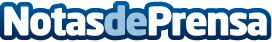 Encontrar el mejor software de ventas  gracias a BUSCOelMEJOR.com Incrementar las ventas es el objetivo de cualquier empresa, para ello, resulta imprescindible la elección de un sistema informático adecuado. El comparador español de software  BUSCOelMEJOR.com, ayuda de forma gratuita y neutral a encontrar el mejor software de ventas
Datos de contacto:BUSCOelMEJORComparador de software para empresas932054778Nota de prensa publicada en: https://www.notasdeprensa.es/encontrar-el-mejor-software-de-ventas-gracias Categorias: Logística E-Commerce Software http://www.notasdeprensa.es